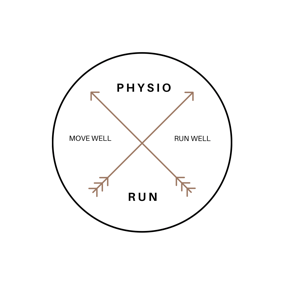 Running : TrackerSpecific weekly goal:Distance: ______________Frequency: ______________Strength Sessions: Life Events:Weekly Schedule:Ths tracker helps you document your running journey.  It also helps to keep you accountable to the goal you have.Distance – Can be in miles or Kilometres.Frequency – How many runs you complete a week.Strength session – how many do you commit to completing this week – can include physio sessions or yoga/Pilates etcLife event – what else do you have going on at present, be aware this may have an effect on your training.DistancePurpose of SessionDuration of SessionAverage Pace for SessionNotes for the SessionAchieved(Tick)MondayTuesdayWednesdayThursdayFridaySaturdaySunday